Herzliche EinladungFAMILIENGOTTESDIENSTEinST. PETERTermine:Sonntag, 26. Februar 2023       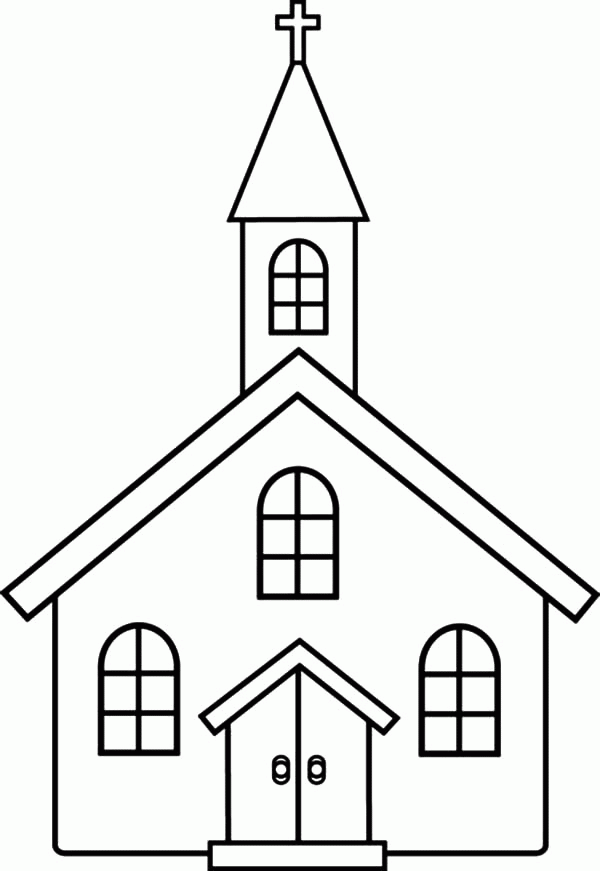 Sonntag, 26. März 2023Sonntag, 30. April 2023Sonntag, 28. Mai 2023Sonntag, 25. Juni 2023jeweils um 9 UhrIch lade Sie zu unseren familiengerecht gestalteten Gottesdiensten für die Pfarrgemeinde, Familien, Jugendliche und Kinder mit rhythmischen Liedern und Elementen für Kinder herzlich ein und freue mich, Sie bei den Gottesdiensten begrüßen zu dürfen.Euer PfarrerFranz Kos